									Wycliffe CE Primary School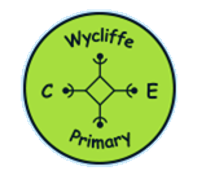 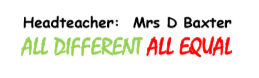 									          Saltaire Road, Shipley											BradfordBD18 3HZ Tel: 01274 584779Email: office@wycliffe.bradford.sch.ukWebsite: www.wycliffeprimary.org6th September 2019KS1 / KS2 Magic Science Club – Wednesday After SchoolDear Parents/Carers,We are delighted to be able to offer a new and exciting afterschool club for KS1 and KS2. The club will be called ‘Magic Science’ and run on a Wednesday afterschool from 3:20pm – 4:20pm. All children who wish to take part will be guaranteed a place but depending upon numbers it may be necessary to run one club this half term and another next half term. The first club will commence on Wednesday 18th September. Unless you hear from us, assume that your child will commence the club on the 18th September.To be able to purchase the materials needed for each exciting practical experiment, we ask for a small voluntary contribution of £1 per session [£6 in total]. If your child is interested in joining the club, please complete the permission slip below and return in a sealed envelope (labelled ‘Magic Science’) along with £6.Collection will be at 4:20pm prompt from the main office. If you have any questions, please ask Miss Williams who will be leading the club.Yours faithfullyMiss WilliamsScience LeadMagic Science Club – Wednesday After SchoolI give permission for my child to attend the ‘Magic Science’ after school club commencing on Wednesday 18th September 2019.I enclose a voluntary contribution of £6.Name of child __________________Signed _____________________(Parent/Carer) Date _________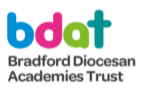 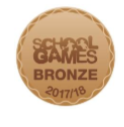 